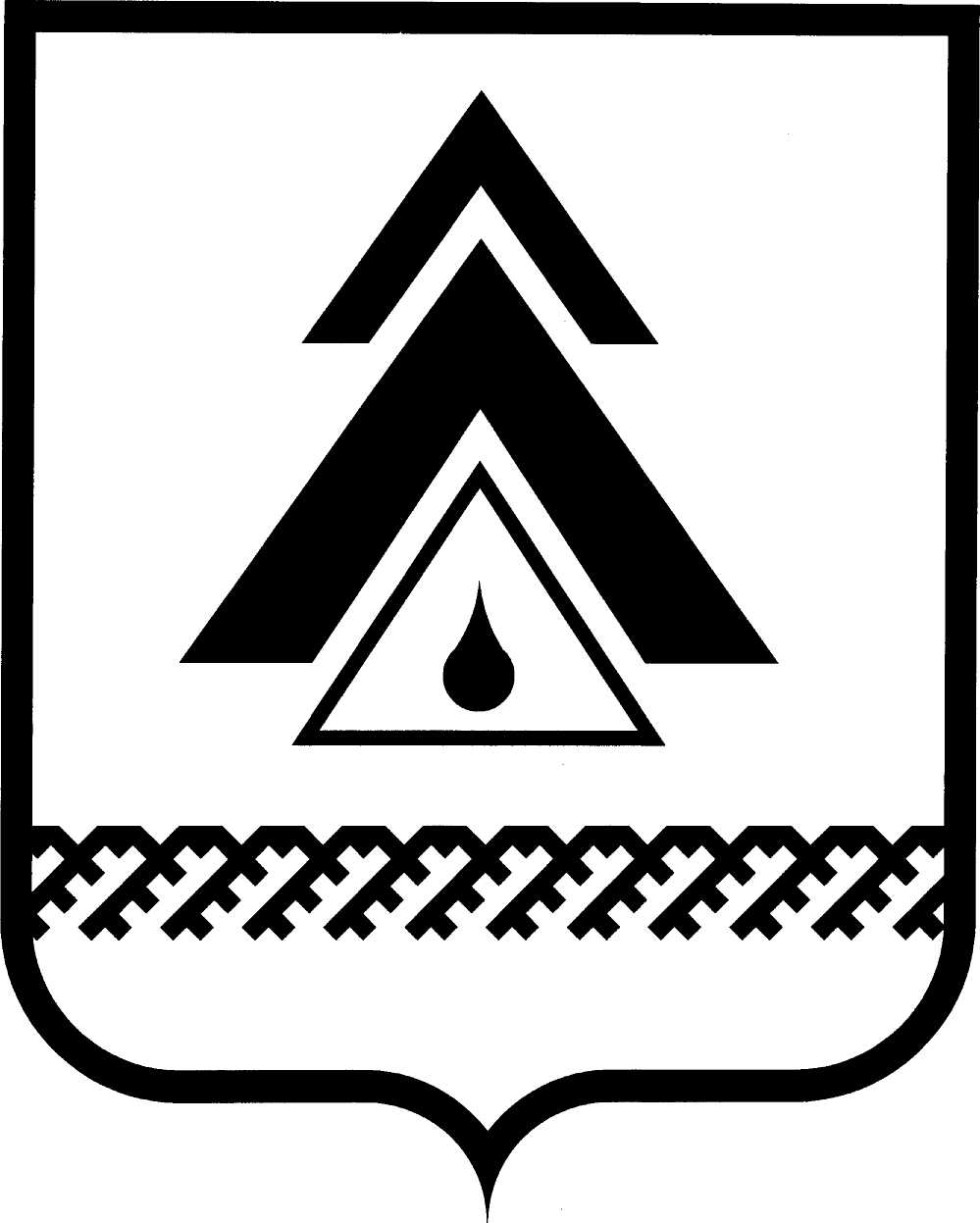 администрация Нижневартовского районаХанты-Мансийского автономного округа – ЮгрыПОСТАНОВЛЕНИЕО плане мероприятий по обеспечению устойчивого развития экономики и социальной стабильности                   в Нижневартовском районе в 2015 годуВо исполнение распоряжения Правительства Ханты-Мансийского автономного округа − Югры от 16.02.2015 № 62-рп «О плане мероприятий по обеспечению устойчивого развития экономики и социальной стабильности в Ханты-Мансийском автономном округе − Югре на 2015 год и на период 2016 и 2017 годов»: 1. Утвердить План мероприятий по обеспечению устойчивого развития экономики и социальной стабильности в Нижневартовском районе в 2015 году  согласно приложению.2. Ответственным исполнителям направлять информацию о ходе реализации плана мероприятий по обеспечению устойчивого развития экономики и социальной стабильности в Нижневартовском районе в 2015 году в комитет экономики администрации района ежеквартально, в срок до 3 числа месяца, следующего за отчетным, и, по мере необходимости, к заседанию рабочей группы по мониторингу развития ситуации в социально-экономической сфере и реализации Плана мероприятий по обеспечению устойчивого развития экономики и социальной стабильности в районе.  3. Рекомендовать главам городского и сельских поселений, главе администрации городского поселения Излучинск разработать аналогичные планы мероприятий в поселениях.4. Контроль за выполнением постановления возложить на заместителя администрации района по экономике и финансам Т.А. Колокольцеву.Глава администрации района                                                           Б.А. СаломатинПриложение к постановлению администрации района от 25.02.2015 № 324Планмероприятий по обеспечению устойчивого развития экономики и социальной стабильности в Нижневартовском районе в 2015 годуI. Общие положенияЦель Плана – обеспечение устойчивого развития экономики и социальной стабильности в Нижневартовском районе. По итогам 2014 года район достиг следующих результатов. Показатели рождаемости превысили показатели смертности в 2,7 раза, величина естественного прироста населения составила 312 человек.По стабилизации уровня регистрируемой безработицы Нижневартовский район вошел в число 10 муниципальных образований Ханты-Мансийского автономного округа – Югры с низким уровнем зарегистрированной безработицы. Политика, проводимая в сфере занятости населения в районе, позволила стабилизировать уровень регистрируемой безработицы на отметке 0,16% (2011 год – 0,37%, 2012 год – 0,25%, 2013 год – 0,23%).Совместные действия администрации района, Нижневартовского центра занятости населения и организаций района, направленные на решение проблем занятости, позволили обеспечить снижение численности безработных граждан на 15%, в том числе за счет создания 736 постоянных рабочих мест (это на 40% больше по сравнению с 2013 годом).Проблемы трудоустройства молодежи и безработных на временные                   и общественные работы решаются в районе муниципальными молодежными центрами. В рамках данного направления заключается соглашение об участии органов местного самоуправления района в организации и финансировании проведения общественных работ молодежи и временной занятости несовершеннолетних между администрацией района и казенным учреждением Ханты-Мансийского автономного округа – Югры «Нижневартовский центр занятости населения», согласно которому объем финансирования на 2014 год из средств бюджета района составил 11,7 млн. рублей. Это позволило трудоустроить               на общественные работы 129 человек, на временные работы – 1 414 несовершеннолетних граждан. В течение 2014 года на территории района реализовывались мероприятия программы Ханты-Мансийского автономного округа – Югры «Содействие           занятости населения в Ханты-Мансийском автономном округе – Югре                     на 2014−2020 годы». В рамках данной программы за год оказано содействие               в трудоустройстве 1 571 человеку, что на 4% больше по сравнению с прошлым годом. Меры, предпринимаемые администрацией района, а также мероприятия активной политики занятости, как проводимые ранее, так и в дальнейшем, будут способствовать стабилизации рынка труда и обеспечению занятости трудоспособного населения.В структуре промышленного производства добыча полезных ископаемых занимает 95,4%, предприятия обрабатывающих производств – 0,4%, предприятия по производству и распределению электроэнергии, газа и воды – 4,2%.По итогам 2014 года отгружено товаров собственного производства и выполнено работ (услуг) по крупным и средним производителям промышленной продукции в объеме 470,9 млрд. рублей. Индекс промышленного производства составил 100,2%.На территории района за 2014 год добыто 59,5 млн. тонн нефти, что на 2,4% ниже уровня 2013 года. С 2008 года сохраняется динамика снижения добычи нефти в среднем на 4,7%. Снижение связано с объективными изменениями в структуре извлекаемых запасов месторождений, с недостатком ресурсных мощностей из-за постепенного истощения старых месторождений. Объем добычи газа природного и попутного на территории района составил 12,8 млрд. куб. м газа, что к предыдущему году составляет 101,2%.Производство электроэнергии увеличилось на 1,6% и составило 12,3 млрд. кВт. ч, причиной увеличения объемов производства электроэнергии             послужил ввод в эксплуатацию в 2014 году третьего энергоблока Нижневартовской ГРЭС. На протяжении последних трех лет на территории района ежегодно строится более 20 тыс. кв. м жилых помещений. В 2014 году в населенных пунктах района площадь введенных жилых домов составила 24 834,6 кв. м или 107%                 к объему введенного жилья за 2013 год.Оборот розничной торговли на 1,1% превысил уровень 2013 года и составил 2 762,2 млн. рублей, платных услуг населению предоставлено на 1,2% больше, чем в 2013 году. К приоритетному направлению развития территории района относится создание благоприятного инвестиционного климата. По итогам 2014 года объем инвестиций в основной капитал оценивается в 67,5 млрд. рублей.Приоритетным направлением деятельности администрации района является создание условий для устойчивого экономического роста в соответствии           с основными приоритетами Стратегии социально-экономического развития Нижневартовского района до 2020 года и на период до 2030 года, утвержденной решением Думы района от 15 октября 2014 года № 561.При формировании Плана учтены:положения Плана первоочередных мероприятий по обеспечению устойчивого развития экономики и социальной стабильности в 2015 году, утвержденного распоряжением Правительства Российской Федерации от 27.01.2015 № 98-р; положения Указов Президента Российской Федерации от 07.05.2012                № 596-601;наличие у муниципального образования Нижневартовский район полномочий и ресурсов, необходимых и достаточных для достижения параметров  Плана;складывающийся уровень безработицы в районе;доля малого и среднего бизнеса в экономике района;направления развития социальной сферы района.Приоритеты Плана:обеспечение сбалансированности бюджета района;содействие занятости населения;обеспечение прав граждан на получение качественных государственных  и муниципальных услуг;создание условий для устойчивого экономического роста в соответствии с основными приоритетами Стратегии социально-экономического развития Нижневартовского района до 2020 года и на период до 2030 года.Ключевые направления деятельности администрации района при реализации Плана с учетом особенностей социально-экономического развития включают в себя:меры по импортозамещению за счет реализации «дорожной карты»                по содействию импортозамещению в районе;поддержка малого и среднего предпринимательства за счет снижения  финансовой нагрузки на них, обеспечение благоприятного налогового режима, содействие конкурентоспособности;поддержка сельскохозяйственных товаропроизводителей в целях их вывода на конкурентный уровень;повышение эффективности использования бюджетных ресурсов путем пересмотра приоритетности направлений бюджетных средств;обеспечение социальной стабильности и социальной  поддержки граждан, оказавшихся в сложной ситуации;содействие занятости населения.Планом предусмотрен мониторинг финансово-экономического состояния предприятий района обеспечивающих жизнедеятельность, мониторинг цен     на социально-значимые товары, лекарственные препараты, мониторинг ситуации на рынке труда.Перечень мероприятий Плана не является исчерпывающим и будет при необходимости дополняться новыми антикризисными мерами.II. Перечень мероприятийАдминистрация районаКОНТРОЛЬ1 раз в полугодиеот 25.02.2015г. Нижневартовск№ 324          №п/пНаименование мероприятияОтветственный исполнительВид документаСрокПланируемый эффект от реализациимероприятияI. Активизация экономического ростаI. Активизация экономического ростаI. Активизация экономического ростаI. Активизация экономического ростаI. Активизация экономического ростаI. Активизация экономического ростаСтабилизационные мерыСтабилизационные мерыСтабилизационные мерыСтабилизационные мерыСтабилизационные мерыСтабилизационные меры1.Установление критериев и льгот по земельному налогу для юридических лиц и индивидуальных предпринимателей департамент финансов администрации района (А.И. Кидяева)проект решения Думы районадо 01.03.2015снижение налоговой нагрузки на субъекты малого и среднего предпринимательства2.Увеличение заказчиками района доли муниципальных закупок, осуществляемых конкурентными способамикомитет экономики администрации района (Е.И. Шатских)рекомендации муниципальным заказчикам районадо 01.03.2015повышение эффективности и результативности закупочной деятельности заказчиков района в целях экономии бюджетных средствМеры по импортозамещениюМеры по импортозамещениюМеры по импортозамещениюМеры по импортозамещениюМеры по импортозамещениюМеры по импортозамещению3.Разработка Плана мероприятий «дорожной карты» по содействию импортозамещению в районеотдел местной промышленности и сельского хозяйства администрации района (С.А. Щелкунова)проект постановления администрации района до 01.04.2015удовлетворение внутреннего спроса продукцией собственного производства.Увеличение уровня обеспеченности населения в 2015 году собственной продукцией:молоком на 2%, мясом на 1,5%Поддержка малого и среднего предпринимательстваПоддержка малого и среднего предпринимательстваПоддержка малого и среднего предпринимательстваПоддержка малого и среднего предпринимательстваПоддержка малого и среднего предпринимательстваПоддержка малого и среднего предпринимательства4.Сотрудничество с предпринимателями района на поставку продуктов питания местного производства в образовательные учреждения районауправление образования и молодежной политики администрации района (М.В. Любомирская)реализация соглашения между администрацией района и предпринимателями района               от 25.12.2014 № С 582/14 в течение 2015 содействие в реализации продукции, производимой местными товаропроизводителями5.Возмещение недополученных доходов организациям, осуществляющим реализацию электрической энергии населению и приравненным к категории потребителям, предприятиям жилищно-комму-нального и агропромышленного комплексов, субъектам малого и среднего предпринимательства, организациям бюджетной сферы в зоне децентрализованного электроснабженияотдел жилищно-коммунального хозяйства, энергетики и строительства администрации района (А.В. Галунко)реализация муниципальной программы «Развитие жилищно-коммунального комплекса и повышение энергетической эффективности в Нижневартовском районе на 2014−2020 годы»2015 годсохранение социальной стабильности, содействие конкурентноспособности субъектов малого и среднего предпринимательства, сельхозпроизводителей и жилищно-коммунальных предприятий6.Проведение мероприятий, направленных на сокращение сроков согласований (разрешений) для субъектов предпринимательства в сфере строительства, формирования и предоставления земельных участковуправление архитектуры и градостроительства администрации района (Л.А. Лихачева);муниципальное бюджетное учреждение Нижневартовского района «Управление имущественными и земельными ресурсами» реализация постановления администрации района от 07.08.2013               № 1672 «О плане мероприятий («дорожной карте») «Организация системы мер, направленных на сокращение сроков, количества согласований (разрешений) в сфере строительства и сокращение сроков формирования и предоставления земельных участков, предназначенных для строительства в Нижневартовском районе (2013–2018 годы)»2015 годсокращение предельного срока прохождения процедур при получении разрешения на строительство до 90 дней; сокращение сроков формирования и предоставления земельных участков, предназначенных для строительства, до 30 дней 7.Неувеличение налоговой нагрузки на субъекты малого и среднего предпринимательства в 2016‒2017 годахдепартамент финансов администрации района (А.И. Кидяева)распоряжение администрации района «Об основных направлениях налоговой политики на 2016 год и на плановый период 2017 и 2018 годов» до 1 октября 2015 годаобеспечение благоприятного налогового режима на субъекты малого и среднего предпринимательства на среднесрочную перспективу8.Увеличение доли муниципальных закупок у субъектов малого предпринимательства и социально ориентированных некоммерческих организаций до 20% в общем объеме закупокмуниципальные заказчики района; комитет экономики администрации района (Е.И. Шатских)проект распоряженияадминистрации районадо 01.03.2015содействие конкурентоспособности субъектов малого предпринимательства и социально ориентированных некоммерческих организаций, доля муниципальных закупок у субъектов малого предпринимательства и социально ориентированных некоммерческих организаций до 20% в общем объеме закупокII. Поддержка отраслей экономикиII. Поддержка отраслей экономикиII. Поддержка отраслей экономикиII. Поддержка отраслей экономикиII. Поддержка отраслей экономикиII. Поддержка отраслей экономики9.Пересмотр приоритетности мероприятий муниципальных и ведомственных целевых программ в целях повышения эффективности использования бюджетных ресурсовответственные исполнители муниципальных программ района,контрольно-счетная палата Нижневартовского района (А.В. Любецкая, по согласованию);комитет экономики администрации района (Е.И. Шатских);департамент финансов администрации района (А.И. Кидяева)аналитическая справка  контрольно-счетной палаты Нижневартовского района;проекты постановлений администрации района о внесении изменений в соответствующие муниципальные программы района; внесение изменений в ведомственные целевые программыдо 01.03.2015обеспечение финансирования приоритетных направлений реализации муниципальных и ведомственных целевых программ в условиях ограниченности ресурсов 10.Провести анализ Перечня строек и объектов, подлежащих строительству, реконструкции, модернизации и приобретению по Нижневартовскому району на очередной финансовый 2015 год и плановый период 2016 и 2017 годов, с целью определения приоритетов и направления бюджетных средств на строительство, реконструкцию, капитальный ремонт объектов с высокой степенью готовностизаместитель главы администрации района по жилищно-коммунальному хозяйству и строительству (А.Ю. Бурылов);отдел жилищно-коммунального хозяйства, энергетики и строительства администрации района (А.В. Галунко);муниципальное казенное учреждение «Управление капитального строительства по застройке Нижневартовского района) (В.И. Вахрушев)проект постановления администрации района «О Перечне строек и объектов, подлежащих строительству, реконструкции, модернизации и приобретению по Нижневартовскому району на очередной финансовый 2015 год и плановый период 2016 и 2017 годов»;информация в рабочую группу по мониторингу развития ситуации в социально-экономической сфере и реализации Плана мероприятий по обеспечению устойчивого развития экономики и социальной стабильности в районедо 15.03.2015обеспечение финансирования приоритетных объектов, подлежащих строительству, реконструкции и капитальному ремонту в условиях ограниченности ресурсов11.Обеспечение возможности корректировки бюджетной росписи в соответствии с решениями администрации района о внесении изменений в соответствующие муниципальные программы районадепартамент финансов администрации района (А.И. Кидяева)проект решения Думы района «О внесении изменений в решение Думы района от 05.10.2007 № 101 «Об отдельных вопросах организации и осуществления бюджетного процесса в Нижневартовском районе»в течение 20-ти дней после внесения изменений в Закон Ханты-Мансийского автономного округа − Югры «Об отдельных вопросах организации и осуществления бюджетного процесса в Ханты-Мансийском автономном округе − Югре»повышение оперативности принятия бюджетных решенийСельское хозяйствоСельское хозяйствоСельское хозяйствоСельское хозяйствоСельское хозяйствоСельское хозяйство12.Предложения в Правительство автономного округа по пересмотру адресных мер поддержки сельскохозяйственным производителям, для модернизации отдельных производств и их вывода на конкурентоспособный уровеньотдел местной промышленности и сельского хозяйства администрации района (С.А. Щелкунова)письмо в Департамент природных ресурсов и несырьевого сектора экономики автономного округадо 01 апреля 2015 годаподдержка сельскохозяйственных товаропроизводителей в целях их вывода на конкурентный уровень13.Предложения в Правительство автономного округа по пересмотру перечня субсидируемой продукции, связанной с переработкой дикоросов, предусмотрев группировку и укрупнение видов субсидируемой продукции с применением критерия глубины переработки и иных критериев отдел местной промышленности и сельского хозяйства администрации района (С.А. Щелкунова)письмо в Департамент природных ресурсов и несырьевого сектора экономики автономного округадо 01 марта 2015 годаподдержка сельскохозяйственных товаропроизводителей в целях их вывода на конкурентный уровеньIII. Обеспечение социальной стабильностиIII. Обеспечение социальной стабильностиIII. Обеспечение социальной стабильностиIII. Обеспечение социальной стабильностиIII. Обеспечение социальной стабильностиIII. Обеспечение социальной стабильностиСодействие занятости Содействие занятости Содействие занятости Содействие занятости Содействие занятости Содействие занятости 14.Организация временной занятости подростов в возрасте от 14 до 18 летуправление образования и молодежной политики администрации района(М.В. Любомирская);отдел труда администрации района (А.Н. Токмакова)соглашение между администрацией района и казенным учреждением Ханты-Мансийского автономного округа – Югры «Нижневартовский центр занятости населения» от 04.02.2015 № С 69/15                      2015 годорганизация временной занятости подростков в возрасте от 14 до 18 лет, в 2015 году ‒ трудоустройство 500 подростков15.Содействие по созданию новых рабочих мест и трудоустройству жителей района при исполнении муниципальных контрактов по строительству, реконструкции и модернизации объектовзаместитель главы администрации района по жилищно-коммунальному хозяйству и строительству (А.Ю. Бурылов);муниципальное казенное учреждение «Управление капитального строительства по застройке Нижневартовского района» (В.В. Вахрушев)муниципальные контракты по строительству, реконструкции и модернизации объектов2015 годсоздание новых рабочих мест16.Мониторинг созданных рабочих мест в рамках исполнения муниципальных контрактов по строительству, реконструкции и модернизации объектовотдел труда администрации района (А.Н. Токмакова)информация в рабочую группу по мониторингу развития ситуации в социально-экономической сфере и реализации Плана мероприятий по обеспечению устойчивого развития экономики и социальной стабильности в районеежеквартальносоздание новых рабочих мест17.Обучение ремеслам представителей коренных малочисленных народов Севера с целью дальнейшей их самозанятости, заключение договоров на реализацию их сувенирной и другой продукцииуправление культуры администрации района (Н.В. Алексеёнок);муниципальное автономное учреждение «Межпоселенческий центр национальных промыслов и ремесел» (Ф.С. Бондаренко) муниципальная программа «Развитие культуры и туризма в Нижневартовском районе на 2014‒2020 годы»в течение 2015 содействие самозанятости безработных граждан18.Проведение мероприятий по организации самозанятости безработных гражданотдел местной промышленности и сельского хозяйства администрации района (С.А. Щелкунова);отдел потребительского рынка и защиты прав потребителей администрации района (Е.В. Фомина)муниципальная программа «Развитие малого и среднего предпринимательства в Нижневартовском районе на 2014‒2020 годы»в течение 2015 содействие самозанятости безработных гражданСоциальная поддержка гражданСоциальная поддержка гражданСоциальная поддержка гражданСоциальная поддержка гражданСоциальная поддержка граждан19.Оказание единовременной материальной помощи гражданам, оказавшимся в трудной, экстремальной жизненной ситуации либо в чрезвычайной ситуацииотдел по работе с учреждениями социальной сферы и общественными организациями (Н.В. Вишнякова)муниципальная программа «Социальная поддержка жителей Нижневартовского района на 2014–2016 годы»2015 годсохранение уровня социальной безопасности наиболее социально незащищенных категорий граждан района.В 2015 году будет оказана помощь 28 гражданам, оказавшимся в трудной, экстремальной жизненной ситуации либо в чрезвычайной ситуации IV. Мониторинг и контроль ситуации в экономике и социальной сфереIV. Мониторинг и контроль ситуации в экономике и социальной сфереIV. Мониторинг и контроль ситуации в экономике и социальной сфереIV. Мониторинг и контроль ситуации в экономике и социальной сфереIV. Мониторинг и контроль ситуации в экономике и социальной сфере20.Информирование населения о реализации мероприятий, направленных на обеспечение устойчивого развития экономики и социальной стабильности, в средствах массовой информации и на официальном сайте администрации района пресс-служба администрации района (А.Н. Королёва);отдел по информатизации и сетевым ресурсам администрации района (Д.С. Мороз) информация о реализации мероприятий, направленных на обеспечение устойчивого развития экономики и социальной стабильности, в средствах массовой информации и на официальном сайте администрации района2015 годформирование позитивного общественного мнения о ситуации в экономике и социальной сфере21.Социологическое исследование о социально-экономическом самочувствии населенияпресс-служба администрации района (А.Н. Королёва)информация в рабочую группу по мониторингу развития ситуации в социально-экономической сфере и реализации Плана мероприятий по обеспечению устойчивого развития экономики и социальной стабильности в районе2015 годанализ настроений населения, оценки жителями социально-экономичес-кой ситуации в районе, определение проблемных направлений22.Мониторинг финансово-экономи-ческого состояния организаций, осуществляющих деятельность на территории района и обеспечивающих жизнедеятельностьотдел жилищно-коммунального хозяйства, энергетики и строительства администрации района (А.В. Галунко);отдел транспорта и связи администрации района (Е.Ю. Хабибулин)информация в рабочую группу по мониторингу развития ситуации в социально-экономической сфере и реализации Плана мероприятий по обеспечению устойчивого развития экономики и социальной стабильности в районеежемесячносвоевременное выявление кризисных явлений23.Мониторинг цен на социально-значимые продовольственные товарыотдел потребительского рынка и защиты прав потребителей администрации района (Е.В. Фомина)информация в Департамент экономического развития Ханты-Мансийского автономного округа ‒ Югрыеженедельносвоевременное выявление необоснованного роста цен24.Мониторинг цен на жизненно необходимые и важнейшие лекарственные препараты отдел тарифной и ценовой политики администрации района (О.Е. Диева)информация в рабочую группу по мониторингу развития ситуации в социально-экономической сфере и реализации Плана мероприятий по обеспечению устойчивого развития экономики и социальной стабильности в районеежемесячносвоевременное выявление необоснованного роста цен25.Мониторинг ситуации на рынке труда отдел труда администрации района (А.Н. Токмакова)информация в Департамент экономического развития автономного округаеженедельносвоевременное выявление кризисных явлений26.Мониторинг банковского обслуживания населения департамент финансов администрации района (А.И. Кидяева)информация в Департамент финансов автономного округаеженедельно своевременное выявление кризисных явлений